Loading data from a dataBase table into your project http://cb-ot-devst05.ad.wsu.edu/featherman/NewFor2018/PizzaOrderingWithDT/PizzaOrderingWithDT.aspx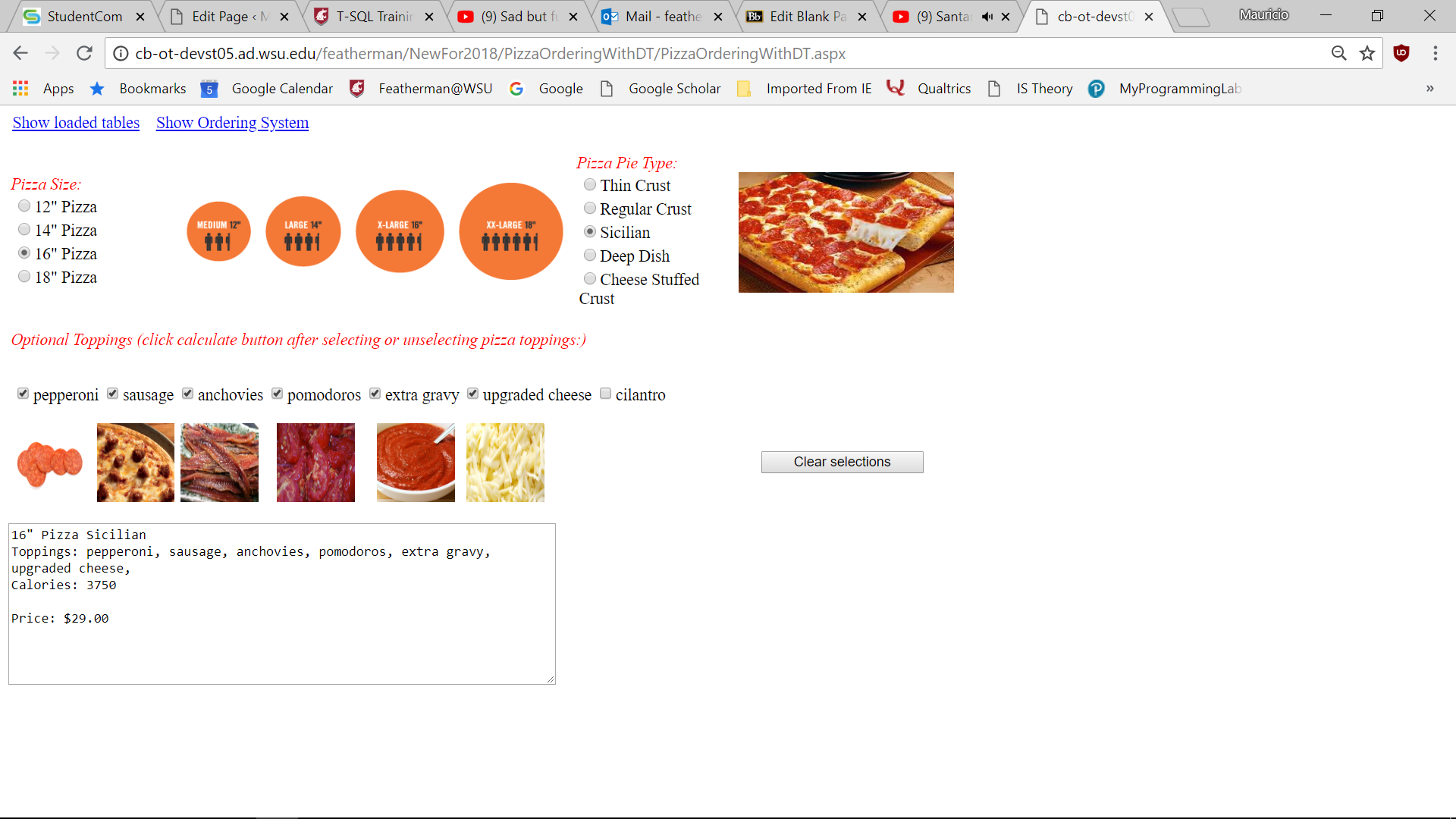 This program demonstrates that code for a webpage can be greatly simplified if the webpage has more data loaded into its RAM. 

Here the program loads three database tables into the memory of the webpage. The transaction code is simplified because the web page has lots of data loaded into it. The program can access the cost for different items and the calories for different items.The program then makes the argument that the web developer needs to be competent with designing databases and accessing them for many different reasons and scenarios. Here the demonstration is that pulling more data into memory of the webpage GREATLY reduces the number of lines of code needed.There are many other productivity enhancements that will be demonstrated in later programs. Code:Imports System.DataImports System.Data.SqlClient'this program calculates the total calories and the price for a shopkeeper to charge for a pizza pie. The program adds more dynamic interaction as the code runs when selections are made in the lists. A prior version of the program had a lot of hard coded prices for toppings and different pizza types and a lot of difficulty since three values needed to be input to the design' a) textual size of pizza b) textual type of pizza c) textual name of pizza topping,' b) number of calories for the pizza'c) cost of different types of pizza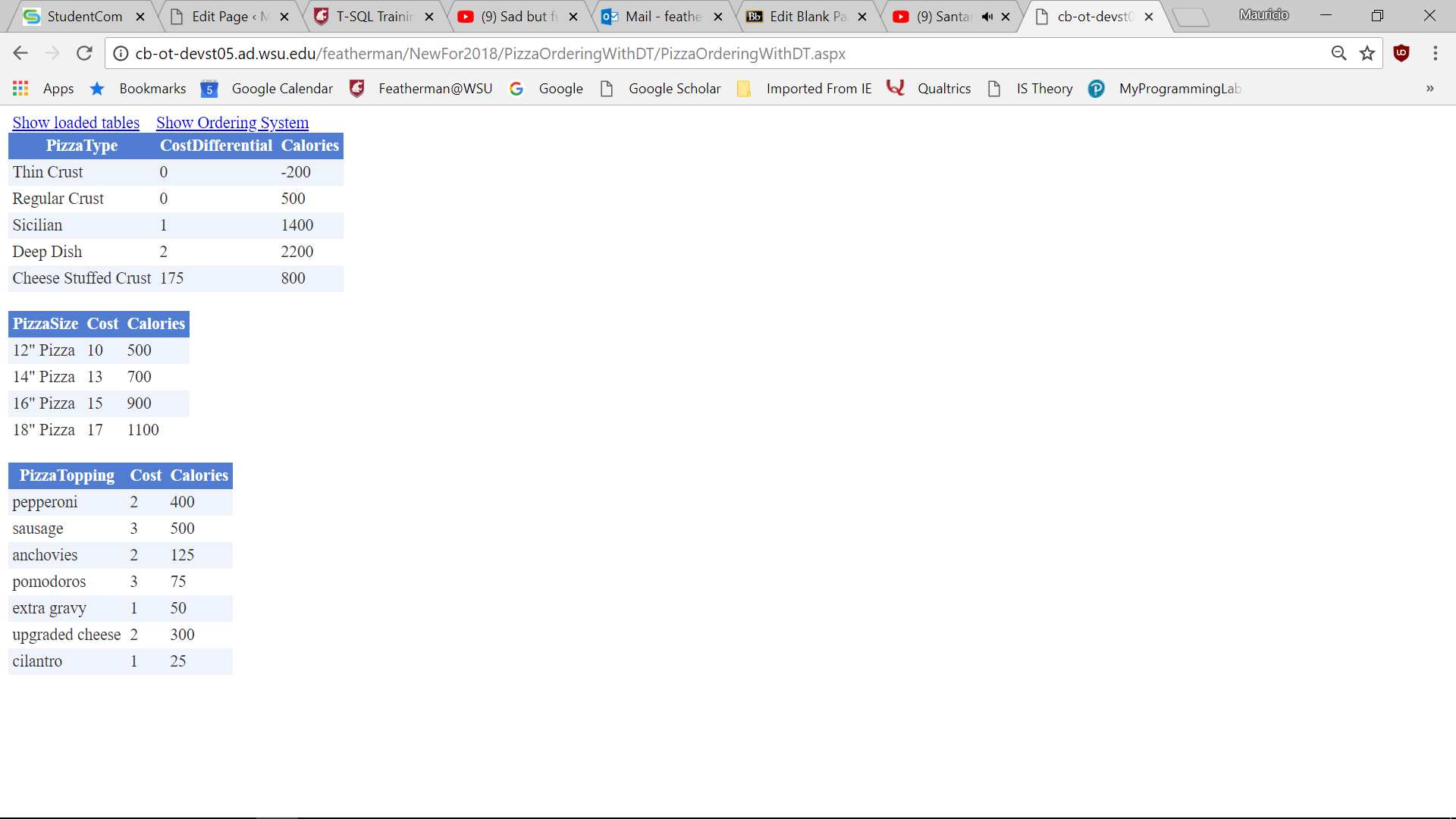 'the list controls can only 2 pieces of information (a .text and .value) not 3, so a lot of code was needed to complete the functionality. This program loads the three pieces of information needed from a database into the web page GREATLY simplifying the code needed.Partial Class PizzaOrderingWithDT    Inherits System.Web.UI.Page    'this is a connection to a public SQL Server database that Featherman uses for teaching    Public Shared Con As New SqlConnection("Data Source=cb-ot-devst03.ad.wsu.edu;Initial Catalog=featherman_analytics;Persist Security Info=True;User ID=mfstudent;Password=BIanalyst")    'Here are the 3 datatables that will have data loaded into them. There are 5 different pizz types each with different calories and price. There are 4 different pizza sizes each with different costs and calories. There are 7 different pizza toppings wach with different costs and calories.    Public Shared dtPizzaTypes As New DataTable    Public Shared dtPizzaSizes As New DataTable    Public Shared dtPizzaToppings As New DataTable#Region "Load Datatables"    Private Sub PizzaOrderingWithDT_Init(sender As Object, e As EventArgs) Handles Me.Init        'here we load the three tables of data into in-memory data tables. Basically SELECT all the columns and rows from each SQL Server table.        Dim daLoadPizzaTypes As New SqlDataAdapter("SELECT * FROM featherman.PizzaTypes", Con)        Dim daLoadPizzaSizes As New SqlDataAdapter("SELECT * FROM featherman.PizzaSizes", Con)        Dim daLoadPizzaToppings As New SqlDataAdapter("SELECT * FROM featherman.PizzaToppings", Con)        'just in case this procedure had been run previously do not run it again! No need to double load the information        If dtPizzaTypes.Rows.Count > 0 Then Exit Sub        'whenever you make a database call, then put that call into a try catch bolock, to try the connection and interraction with the database. If there are any errors then gracefully catch the error and stop the program without crashing. Load the data from 3 database tables into 3 in RAM data structures        Try            daLoadPizzaTypes.Fill(dtPizzaTypes)            daLoadPizzaSizes.Fill(dtPizzaSizes)            daLoadPizzaToppings.Fill(dtPizzaToppings)            'load the retrieved data into gridview controls that are shown on one of the webpage tabs (views)            GridView1.DataSource = dtPizzaTypes            GridView2.DataSource = dtPizzaSizes            GridView3.DataSource = dtPizzaToppings            GridView1.DataBind()            GridView2.DataBind()            GridView3.DataBind()            'Now we tell the radiobutton lists to display the pizza type and sized from respective columns from the loaded in-memory datatables            With rblPizzaSizes                .DataSource = dtPizzaSizes                .DataTextField = "PizzaSize"                .DataBind()            End With            With rblPizzaTypes                .DataSource = dtPizzaTypes                .DataTextField = "PizzaType"                .DataBind()            End With            With chkToppings                .DataSource = dtPizzaToppings                .DataTextField = "PizzaTopping"                .DataBind()            End With            'catch any errors and show them at the top of the screen        Catch ex As Exception            Response.Write(ex.Message)            Exit Sub        End Try    End Sub#End Region    Private Sub CalculateCalories()        'here we do most of the work. Notice this code is not attached to a button click event. This means the code is modularized and can be called or invoked from different places in your program. The different list controls call this code when the program user makes a selection in them (for example the radiobutton lists or the checkbox list will call and run this code below). This is called a general procedure.        'This code adds up the calories and prices for the kind of pizza, the size and the # of toppings. We build a description of the pizza and list of toppings for display and for calculations. A difficulty of this program is that we need to compile the sales price of the pizza and we need to compile the number calories.         'we will build strings then concatenate the strings to put into the textbox output.         Dim strToppings As String        Dim StrOutput As String        Dim decTotal As Decimal = 0        Dim decTotalCalories As Decimal = 0        'first some error checking to make sure a pizza size and pizza type are selected.        If rblPizzaSizes.SelectedIndex = -1 Then            txtOutput.Text = "Choose a pizza size"            Exit Sub        End If        If rblPizzaTypes.SelectedIndex = -1 Then            txtOutput.Text = "Choose a pizza size"            Exit Sub        End If        'count up the calories for the pizza size and pizza type. Take a look at the PizzaSizes table to understand the magic here. The item selected in the pizza size radiobutton list is indexed 0,1,2,3 etc. The code here says go to the matching row in the pizza sizes datatable that is selected in the radio button list and go over to the calories column and put that value into the decimal variable (same with the pizza types).         'read this dtPizzaSizes.Rows(rblPizzaSizes.SelectedIndex).Item("Calories") as        ' datatable.rows(row #).item("column name)        decTotalCalories = dtPizzaSizes.Rows(rblPizzaSizes.SelectedIndex).Item("Calories")        decTotalCalories += dtPizzaTypes.Rows(rblPizzaTypes.SelectedIndex).Item("Calories")        'now just go over to a different column and pull athat cost into a decimal variable        'here calculate the price for the pizza based on pizza size and type        decTotal = dtPizzaSizes.Rows(rblPizzaSizes.SelectedIndex).Item("Cost")        decTotal += dtPizzaTypes.Rows(rblPizzaSizes.SelectedIndex).Item("CostDifferential")        'build the output text        StrOutput = rblPizzaSizes.SelectedItem.Text & rblPizzaTypes.SelectedItem.Text & "  "        'Now we need to add calories and charge for any selected toppings, and grab the topping name for output. we need to examine each and every item in the items list of the checkbox. If the item is selected then increment the calories, cost, and the string output. this is some pretty sweet code!        For intx As Integer = 0 To chkToppings.Items.Count - 1            If chkToppings.Items(intx).Selected = True Then                decTotalCalories += dtPizzaToppings.Rows(intx).Item("Calories")                decTotal += dtPizzaToppings.Rows(intx).Item("Cost")                strToppings &= dtPizzaToppings.Rows(intx).Item("PizzaTopping") & ", "            End If        Next        txtOutput.Text = StrOutput & vbNewLine & "Toppings: " & strToppings & vbNewLine & "Calories: " & decTotalCalories & vbNewLine & vbNewLine & "Price: " & decTotal.ToString("C2")    End Sub    Protected Sub chkToppings_SelectedIndexChanged(sender As Object, e As EventArgs) Handles chkToppings.SelectedIndexChanged        'make sure program users select a pizza type and crust type. No use chosing toppings before the pizza type and size. We need the foundation before we take the toppings.        If rblPizzaSizes.SelectedIndex = -1 OrElse rblPizzaTypes.SelectedIndex = -1 Then            txtOutput.Text = "Select pizza size and type"            Exit Sub        End If        'show the pictures for the toppings if the item is selected        Image0.Visible = chkToppings.Items(0).Selected 'pepperoni        Image1.Visible = chkToppings.Items(1).Selected 'sausage        Image2.Visible = chkToppings.Items(2).Selected 'anchovies        Image3.Visible = chkToppings.Items(3).Selected 'pomodoros        Image4.Visible = chkToppings.Items(4).Selected 'extra sauce        Image5.Visible = chkToppings.Items(5).Selected 'upgraded cheese        Image6.Visible = chkToppings.Items(6).Selected 'cilantro        'calculate the price of the pizza now that the toppings are selected.        Call CalculateCalories()    End Sub#Region "Pizza Type pictures"    Protected Sub RadioButtonList2_SelectedIndexChanged(sender As Object, e As EventArgs) Handles rblPizzaTypes.SelectedIndexChanged        'this program recalculates the calories and charge for the pizza and changes the picture when the progam user changes the style of pizza they want to order. The same image8 control will display a different picture  depending on the item selected in the radiobuttonlist.        Select Case rblPizzaTypes.SelectedItem.Text            Case "Thin Crust"                Image8.ImageUrl = "thincrust.jpg"            Case "Regular Crust"                Image8.ImageUrl = "regularcrust.jpg"            Case "Sicilian"                Image8.ImageUrl = "sicilian.jpg"            Case "Deep Dish"                Image8.ImageUrl = "deepdish.jpg"            Case "Cheese Stuffed Crust"                Image8.ImageUrl = "cheese.jpg"        End Select        'different types of pizza have different prices so we call the procedure again.        Call CalculateCalories()    End Sub#End Region    Protected Sub RadioButtonList1_SelectedIndexChanged(sender As Object, e As EventArgs) Handles rblPizzaSizes.SelectedIndexChanged        'if the program user changes the size of the size of pizza that they want to order then recalculate         Call CalculateCalories()    End Sub    Protected Sub Button1_Click(sender As Object, e As EventArgs) Handles Button1.Click        'clear the radiobutton lists        rblPizzaSizes.SelectedIndex = -1        rblPizzaTypes.SelectedIndex = -1        'clear the toppings list        For Each li As ListItem In chkToppings.Items            li.Selected = False        Next        'clear the toppings pictures        Image0.Visible = False        Image1.Visible = False        Image2.Visible = False        Image3.Visible = False        Image4.Visible = False        Image5.Visible = False        Image6.Visible = False        txtOutput.Text = Nothing    End Sub    'The multiview has two views (tabs) so we need a way to switch between them    Protected Sub LinkButton1_Click(sender As Object, e As EventArgs) Handles LinkButton1.Click        MultiView1.ActiveViewIndex = 1    End Sub    Protected Sub LinkButton2_Click(sender As Object, e As EventArgs) Handles LinkButton2.Click        MultiView1.ActiveViewIndex = 0    End SubEnd Class